CỘNG HÒA XÃ HỘI CHỦ NGHĨA VIỆT NAM
Độc lập - Tự do - Hạnh phúc
----------------TỜ KHAI THUẾ TÀI NGUYÊN TẠM TÍNH[01] Kỳ tính thuế: Từ ngày …. đến ngày …..:[02] Lần đầu  [03] Bổ sung lần thứ 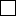 [04] Người nộp thuế: ................................................................................................................[05] Mã số thuế: 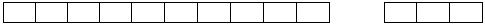 [06] Địa chỉ: ..........................................................................................................................[07] Hợp đồng dầu khí lô:[08] Giấy phép đầu tư số: ................... ngày: ....................... Do Bộ KH&ĐT cấp: ........................[09] Lần xuất bán thứ: .................................................. [10] Ngày xuất bán ...................................[11] Điện thoại: ................................ [12] Fax: ................... [13] Email: .....................................[14] Đại lý thuế (nếu có): .....................................................................................[15] Mã số thuế: .............................................................................................[16] Địa chỉ: ...................................................................................................[17] Quận/huyện: ................... [18] Tỉnh/Thành phố: .....................................[19] Điện thoại: ..................... [20] Fax: .................. [21] Email: ..................[22] Hợp đồng đại lý thuế, số: ................................. ngày ............................................................[23]  Dầu thô  Khí thiên nhiênSố tiền thuế tài nguyên phải nộp tạm tính (viết bằng chữ): ..........................................Tôi cam đoan số liệu khai trên là đúng và chịu trách nhiệm trước pháp luật về số liệu đã khai./.NHÂN VIÊN ĐẠI LÝ THUẾHọ và tên:Chứng chỉ hành nghề số:Ngày … tháng … năm …NGƯỜI NỘP THUẾ hoặc
ĐẠI DIỆN HỢP PHÁP CỦA NGƯỜI NỘP THUẾKý, ghi rõ họ tên, chức vụ và đóng dấu (nếu có)STTChỉ tiêuMã sốĐơn vị tínhGiá trịTỷ giáĐồng VN(1)(2)(3)(4)(5)(6)(7)1Sản lượng dầu thô hoặc khí thiên nhiên bán[24]2Giá tính thuế tài nguyên tạm tính[25]3Doanh thu [26 = [24 * [25[26]4Tỷ lệ thuế tài nguyên tạm tính[27]5Số tiền thuế tài nguyên phải nộp tạm tính [26 = [26 * [27[28